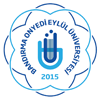 BANDIRMA ONYEDİ EYLÜL ÜNİVERSİTESİSAĞLIK BİLİMLERİ ENSTİTÜSÜYETERLİK KOMİTESİ ÖNERİ FORMUDök. No: Sayfa No:1/1                       ……………………………….. ANABİLİM DALI BAŞKANLIĞI                                SAĞLIK BİLİMLERİ ENSTİTÜSÜ MÜDÜRLÜĞÜNE“Bandırma Onyedi Eylül Üniversitesi Lisansüstü Eğitim ve Öğretim Yönetmeliği’nin 48. maddesi uyarınca, Doktora Yeterlik Komitesinin aşağıda isimleri yazılı öğretim üyelerinden oluşturulmasıAnabilim Dalı Başkanlığımızca uygun bulmuştur.                                                     Gereğini bilgilerinize arz ederim.                                                                         …../…./ 20...                                                                               İmza                                                                   Unvanı, Adı Soyadı                                                                Anabilim Dalı BaşkanıNOT:  Badırma Onyedi Eylül Üniversitesi Lisansüstü Eğitim ve Öğretim YönetmeliğiMADDE 48- (3) Doktora yeterlik sınavı; doktora yeterlik komitesi tarafından düzenlenir ve yürütülür. Doktora yeterlik komitesi, anabilim/bilim dalı başkanlığınca her yıl ekim ayının ilk haftasında önerilir ve ilgili EYK tarafından bir yıl süre ile atanır. Komite, anabilim/bilim dalı başkanı ile dört öğretim üyesinden oluşur. Komite, farklı alanlardaki sınavları hazırlamak, uygulamak ve değerlendirmek amacıyla sınav jürileri kurar. Sınav jürisi en az ikisi Üniversite dışından olmak üzere, danışman dâhil beş ve biri başka bir yükseköğretim kurumunda görevli olmak üzere iki yedek öğretim üyesinden oluşur. Danışmanın oy hakkı olup olmadığı hususunda ilgili yönetim kurulu karar verir. Danışmanın oy hakkı olmaması durumunda jüri altı öğretim üyesinden oluşur. Yeterlik sınavı toplantıları öğretim elemanları, lisansüstü öğrenciler ve alanın uzmanlarından oluşan dinleyicilerin katılımına açık olarak yapılır.